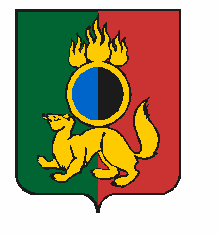 АДМИНИСТРАЦИЯ ГОРОДСКОГО ОКРУГА ПЕРВОУРАЛЬСКПОСТАНОВЛЕНИЕг. ПервоуральскО введении на территории городского округа Первоуральск режима чрезвычайной ситуации в лесахВ соответствии с Лесным кодексом Российской Федерации от 04 декабря 2006 года № 200-ФЗ, Федеральными законами от 06 октября 2003 года № 131-ФЗ «Об общих принципах организации местного самоуправления в Российской Федерации», от                     21 декабря 1994 года № 69-ФЗ «О защите населения и территорий от чрезвычайных ситуаций природного и техногенного характера», постановлением Правительства Российской Федерации от 17 мая 2011 года № 376 «О чрезвычайных ситуациях в лесах, возникших вследствие лесных пожаров», обращением директора ГКУ СО «Билимбаевское лесничество», решением внепланового заседания комиссии по чрезвычайным ситуациям и обеспечению пожарной безопасности Администрации городского округа Первоуральск от 02 сентября 2021 года, в целях обеспечения пожарной безопасности населения на территории городского округа Первоуральск, в связи со сложившейся неблагоприятной лесопожарной обстановкой, Администрация городского округа Первоуральск ПОСТАНОВЛЯЕТ:1. Ввести на территории городского округа Первоуральск с 18-00 часов (местного) 02 сентября 2021 года режим чрезвычайной ситуации в лесах.2. В период действия режима чрезвычайной ситуации в лесах на территории городского округа Первоуральск запретить:3. Посещение гражданами лесов, расположенных в границах городского округа Первоуральск, въезд автомобильного и речного транспорта, кроме транспорта лесопожарных формирований, лесопатрульных групп и сил и средств городского звена единой государственной системы предупреждения и ликвидации чрезвычайных ситуаций, привлекаемых для тушения природных пожаров. 4. Рекомендовать руководителям организаций городского округа Первоуральск независимо от форм собственности:4.1. Уточнить Планы действий при введении чрезвычайной ситуации, обеспечить готовность сил и средств;4.2. привести в готовность к использованию, все имеющиеся средства пожаротушения;4.3. организовать круглосуточный контроль за пожарной обстановкой на подведомственных объектах и территориях;4.4. организовать наблюдение за пожарной обстановкой путем несения дежурства и патрулирования;4.5. организовать проведение разъяснительной работы с населением по соблюдению правил пожарной безопасности и порядку действий в случае возникновения пожара. 5. Рекомендовать начальнику 10 пожарно-спасательного отряда Федеральной противопожарной службы Государственной противопожарной службы Главного Управления МЧС России по Свердловской области (Р.С. Атамурадов): 5.1. перевести личный состав пожарной охраны на период действия чрезвычайной ситуации на усиленный режим несения службы. Организовать проверку наличия и состояния пожарной и иной техники, привлекаемой в целях пожаротушения;5.2. обеспечить готовность к реагированию подразделений пожарной охраны к действиям по предназначению. 6. Рекомендовать начальнику Государственного бюджетного учреждения Свердловской области «Уральская база авиационной охраны лесов» (А.С. Рожков): 6.1. перевести личный состав Государственного бюджетного учреждения Свердловской области «Уральская база авиационной охраны лесов» на период действия чрезвычайной ситуации на усиленный режим несения службы; 6.2. осуществлять тушение пожаров в лесных массивах, прилегающих к населенным пунктам, с целью недопущения распространения огня. 7. Временно исполняющему обязанности начальника отдела Министерства внутренних дел России по городу Первоуральску (В.С. Шведчиков) принять меры по реализации пункта 2 настоящего постановления, ограничив доступ населения и автотранспорта в лесной массив на время действия режима чрезвычайной ситуации в лесах.8. Рекомендовать начальнику отдела надзорной деятельности и профилактической работы по городскому округу Первоуральск, Шалинскому городскому округу, городскому округу Староуткинск Управления надзорной деятельности и профилактической работы Главного управления МЧС России по Свердловской области (Д.Н. Андриянов) принять меры по выявлению нарушителей особого противопожарного режима на территории городского округа Первоуральск.9. Начальнику единой дежурно-диспетчерской службы городского округа Первоуральск (И.А. Балдина):9.1. осуществлять круглосуточно сбор информации о пожарной обстановке на территории городского округа Первоуральск и своевременное доведение данной информации до председателя комиссии по чрезвычайным ситуациям и обеспечению пожарной безопасности Администрации городского округа Первоуральск;9.2. осуществлять контроль за изменением обстановки с лесными пожарами на территории городского округа Первоуральск, в целях своевременного реагирования на возникновение пожаров и их тушение;9.3. провести информирование населения о введении на территории режима чрезвычайной ситуации, о запрете въезда, выхода в лес и лесопарковые зоны, разместить данную информацию в средствах массовой информации.           10.	Настоящее постановление опубликовать в газете «Вечерний Первоуральск» и разместить на официальном сайте городского округа Первоуральск в сети «Интернет» по адресу: www.prvadm.ru.11.	Контроль за выполнением настоящего постановления возложить на заместителя Главы Администрации городского округа Первоуральск по взаимодействию с органами государственной власти и общественными организациями В.А. Таммана.Глава городского округа Первоуральск	                                                                И.В. Кабец 02.09.2021№1697